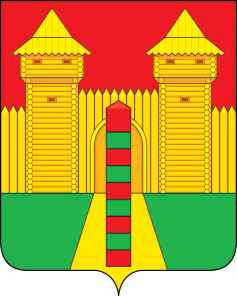 АДМИНИСТРАЦИЯ МУНИЦИПАЛЬНОГО ОБРАЗОВАНИЯ «ШУМЯЧСКИЙ РАЙОН» СМОЛЕНСКОЙ ОБЛАСТИФИНАНСОВОЕ УПРАВЛЕНИЕПРИКАЗ   от 02 апреля 2024г  № 13         В соответствии с постановлением Администрации муниципального образования «Шумячский район» Смоленской области от 25.12.2023 года № 617 «Об утверждении Порядка внесения изменений в перечень главных администраторов доходов бюджета муниципального образования «Шумячский район»  Смоленской области» ПРИКАЗЫВАЮ:1. Внести в перечень главных администраторов доходов бюджета муниципального образования «Шумячский район» Смоленской области на 2024 год и на плановый период 2025 и 2026 годов, утвержденный постановлением Администрации муниципального образования «Шумячский район» Смоленской области от 25.12.2023 года № 615 «Об утверждении перечней главных администраторов доходов и источников финансирования дефицита бюджета муниципального образования «Шумячский район» Смоленской области на 2024 год и на плановый период 2025 и 2026 годов» (приложение 1), следующие изменения:        после строки:добавить строки следующего содержания:2. Настоящий приказ вступает в силу со дня его подписания.Заместитель начальника Финансового управления		                         Т.В. ПавловаО внесении изменений в перечень главных администраторов доходов местного бюджета муниципального образования «Шумячский район» Смоленской области9012 02 35930 05 0000 150 Субвенции бюджетам муниципальных районов на государственную регистрацию актов гражданского состояния9012 02 40014 05 0951 150Межбюджетные трансферты, передаваемые бюджету муниципального района из бюджета Надейковичского сельского поселения на осуществление части полномочий по решению вопросов местного значения в соответствии с заключенными соглашениями9012 02 40014 05 0952 150Межбюджетные трансферты, передаваемые бюджету муниципального района из бюджета Озерного сельского поселения на осуществление части полномочий по решению вопросов местного значения в соответствии с заключенными соглашениями9012 02 40014 05 0953 150Межбюджетные трансферты, передаваемые бюджету муниципального района из бюджета Первомайского сельского поселения на осуществление части полномочий по решению вопросов местного значения в соответствии с заключенными соглашениями9012 02 40014 05 0954 150Межбюджетные трансферты, передаваемые бюджету муниципального района из бюджета Понятовского сельского поселения на осуществление части полномочий по решению вопросов местного значения в соответствии с заключенными соглашениями9012 02 40014 05 0955 150Межбюджетные трансферты, передаваемые бюджету муниципального района из бюджета Руссковского сельского поселения на осуществление части полномочий по решению вопросов местного значения в соответствии с заключенными соглашениями9012 02 40014 05 0956 150Межбюджетные трансферты, передаваемые бюджету муниципального района из бюджета Снегиревского сельского поселения на осуществление части полномочий по решению вопросов местного значения в соответствии с заключенными соглашениями9012 02 40014 05 0957 150Межбюджетные трансферты, передаваемые бюджету муниципального района из бюджета Студенецкого сельского поселения на осуществление части полномочий по решению вопросов местного значения в соответствии с заключенными соглашениями